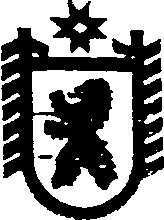 Республика Карелия                Администрация  Чернопорожского сельского поселения                                      ПОСТАНОВЛЕНИЕот   08 августа  2016   года №  38п. Черный ПорогО внесении изменений в Постановление «Об утверждении Административного регламента по предоставлению администрацией Чернопорожского сельского поселения  муниципальной услуги «Выдача ордеров на проведение земляных работ»Рассмотрев протест прокурора Сегежского района от 25.07.2016  г. № 07-19-2016, на основании частей 6 и 8 статьи 11.2 Федерального закона от 27.07.2010 года  № 210-ФЗ «Об организации предоставления государственных и муниципальных услуг», на основании части 1 статьи 9 Федерального закона «О порядке рассмотрения обращений граждан Российской Федерации» от 02.05.2006 г. № 59-ФЗ,  администрация Чернопорожского сельского поселения постановляет:            1. Внести   в Постановление администрации Чернопорожского сельского поселения от 25.05.20126 г.№ 25  «Выдача ордеров на проведение земляных работ» следующие изменения:1.1.пункт 2.8.  административного регламента  изложить в новой  редакции:оснований для отказа в приеме документов для предоставления муниципальной услуги не имеется.            2. Обнародовать  настоящее постановление путем размещения официального текста настоящего  постановления  в информационного – телекоммуникационной сети «Интернет» на официальном сайте администрации Чернопорожского сельского поселения http://home.onego.ru/~segadmin/ omsu_selo_cherny_porog.htm.           И.о. зам. главы  Чернопорожскогосельского поселения                                                                                Т.Н. Кавелич